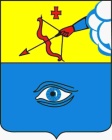 ПОСТАНОВЛЕНИЕ29.04.2020                                                           № 23/67г. ГлазовОб утверждении  проекта планировки территории и проекта межевания территории под строительство линейных объектов «Реконструкция и модернизация объектов централизованных систем  холодного водоснабжения и водоотведения (сети) муниципального образования «Город Глазов» УР» Этап  № 14. «Строительство канализационных сетей микрорайона Юго-Западный». Этап № 3. «Строительство водопровода от ВНС-9 до микрорайона Юго-Западный»	В соответствии со статьей 46 Градостроительного кодекса Российской Федерации, постановлением Главы города Глазова «Об утверждении заключения о результатах публичных слушаний по проекту планировки территории и проекту межевания территории под строительство линейных объектов «Реконструкция и модернизация объектов централизованных систем  холодного водоснабжения и водоотведения (сети) муниципального образования «Город Глазов» УР» Этап  № 14. «Строительство канализационных сетей микрорайона Юго-Западный». Этап № 3. «Строительство водопровода от ВНС-9 до микрорайона Юго-Западный» от   24.04.2020 № 2/36 , с учетом рекомендаций и предложений, внесенных в протокол публичных слушаний от 20.04.2020 года, П О С Т А Н О В Л Я Ю:Утвердить проект планировки территории и проект межевания территории под строительство линейных объектов «Реконструкция и модернизация объектов централизованных систем  холодного водоснабжения и водоотведения (сети) муниципального образования «Город Глазов» УР» Этап  № 14. «Строительство канализационных сетей микрорайона Юго-Западный». Этап № 3. «Строительство водопровода от ВНС-9 до микрорайона Юго-Западный.Настоящее постановление, проект планировки территории и проект межевания территории под строительство линейных объектов «Реконструкция и модернизация объектов централизованных систем  холодного водоснабжения и водоотведения (сети) муниципального образования «Город Глазов» УР» Этап  № 14. «Строительство канализационных сетей микрорайона Юго-Западный». Этап № 3. «Строительство водопровода от ВНС-9 до микрорайона Юго-Западный» подлежат официальному опубликованию.     Контроль за исполнением данного постановления возложить на заместителя Главы Администрации города Глазова по вопросам строительства, архитектуры и жилищно-коммунального хозяйства С.К. Блинова.Администрация муниципального образования «Город Глазов» (Администрация города Глазова) «Глазкар» муниципал кылдытэтлэн Администрациез(Глазкарлэн Администрациез)Глава города ГлазоваС.Н. Коновалов